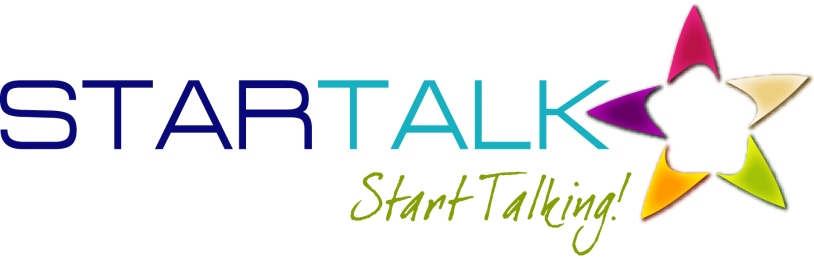 STARTALK Lesson Planning ChecklistSTARTALK-Endorsed Principles for Effective Teaching & Learningand Characteristics of Effective Language LessonsThe STARTALK-endorsed Principles describe characteristics of highly effective language teaching and learning. An ideal learning experience is framed by a standards-based and thematically organized curriculum that integrates culture, content and language. Learners work with authentic, age-appropriate texts in a learner-centered environment as they engage in real-world performance tasks that allow them to use the target language beyond the classroom.Implementing a Standards-Based and Thematically Organized CurriculumFacilitating a Learner-Centered Classroom  Using the Target Language and Providing Comprehensible Input for InstructionIntegrating Culture, Content, and Language in a World Language Classroom Adapting and Using Age-Appropriate Authentic MaterialsConducting Performance-Based Assessmenthttps://startalk.umd.edu/principles/ ItemStage 1Stage 1I have identified what I want students to be able to do (the learning targets) by the end of the lesson.I have determined what students need to know (vocabulary and structures) in order to reach the learning targets.Stage 2Stage 2I know how students will show me that they have achieved the learning targets by the end of the lesson.Stage 3Stage 3I have thought about various activities that could be used to achieve the learning targets.From the activities I have thought about, I have carefully chosen these activities because they hold the greatest promise for reaching the learning targets.The activities I have selected do the following:The activities I have selected do the following:Give students a reason for needing and wanting to pay attention and being on-taskProvide students with an authentic (real-world) purpose for using the languageMake the learner—not the teacher—the active participantEngage all students as opposed to just one or two at a timeProvide sufficient opportunities for input before expecting outputProvide multiple, varied opportunities for students to hear new words and expressions in contexts that make meaning transparentRepresent the best use of instructional timeTake an appropriate amount of time considering the age of the learnerInclude enough variety to enable a lively pace for the lessonVary in level of intensity and physical movement from one to the next